Our Ref: HSR/1/3Head Office Circular: NP/52/2010th March 2020To: The SecretaryALL BRANCHESALL SHIPPING BRANCHESAll REGIONAL COUNCILSDear Colleague,CORONAVIRUS – COVID-19 – USEFUL ADVICEI attach, for your information, the following documents: The World Health Organisation document “Getting your workplace ready for COVID-19”The International Association of Public Transport document “Management of COVID-19: Guidelines for Public Transport Operators”Network Rail’s “Healthy Hour” pack, which contains links to advice for critical locations when responding to a potential case of COVID-19 among colleagues and a daily updated list of specified countries within Category 1 and Category 2. It is advised that travellers returning from category 1 countries specified by Public Health England (PHE) since 19th February 2020 should immediately self-isolate at home, even if not symptomatic, and call NHS 111 (known as NHS 24 in Scotland) to find out what to do next. They should inform their line manager by telephone or email ASAP to discuss this. It is advised that travellers from category 2 countries specified by PHE since 19th February 2020, do not need to immediately self-isolate. However, it is recommended they have a conversation with their line manager and subject to role/location, local consideration be given to whether they should return to work. If they develop any symptoms, they should self-isolate at home and call NHS 111.Please make the contents of this Circular available to all appropriate members.Yours sincerely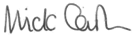 Mick Cash General Secretarywww.rmt.org.uk/healthandsafety 